          《在线课堂》学习单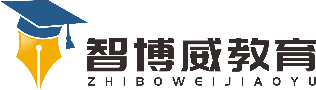 班级：                姓名：                 单元语文5年级上册第七单元课题1、鸟的天堂温故知新回忆《四季之美》课文中如何描写景物。自主攀登一、读拼音，写词语。   他拨动chuán   jiǎng （       ），在这狭窄的róng    shù（      ）的缝隙中小心翼翼地往前走着。二、写出句子中加点词语的反义词。1.那是许多株茂盛的榕树。（       ）2.起初周围是静寂的。（       ）3.树上变得热闹起来。（      ）三、填空这篇文章突出了榕树_______、_______的特点，突出了鸟_______、______的特点，体现出作者对大自然_______________的赞美之情。稳中有升 四、填空。“三只桨有规律地在水里划，那声音就像一支乐曲。”这句话运用了________修辞方法，把_________比作_____________。                                   说句心里话